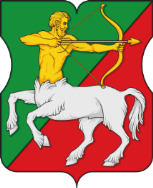 СОВЕТ ДЕПУТАТОВмуниципального округаБУТЫРСКИЙР Е Ш Е Н И Е07.11.2023 № 01-04/16-7					О назначении публичных слушаний по проекту решения Совета депутатов муниципального округа Бутырский «О бюджете муниципального округа Бутырский на 2024 год и плановый период 2025 и 2026 годов»В соответствии с Бюджетным кодексом Российской Федерации, Законом города Москвы от 6 ноября 2002 года № 56 «Об организации местного самоуправления в городе Москве», Законом города Москвы от 10 сентября 2008 года № 39 «О бюджетном устройстве и бюджетном процессе в городе Москве», Уставом муниципального округа Бутырский, Положением о бюджетном процессе в муниципальном округе Бутырский, утвержденным решением Совета депутатов муниципального округа Бутырский от 14 сентября 2021 года № 01-04/11-4, Совет депутатов муниципального округа Бутырский решил:1. Назначить публичные слушания по проекту решения Совета депутатов муниципального округа Бутырский «О бюджете муниципального округа Бутырский на 2024 год и плановый период 2025 и 2026 годов» на 11 декабря 2023 года с 10 ч. 00 мин. до 11 ч. 00 мин. по адресу: г. Москва, ул. Гончарова, д.13.Приём предложений граждан по проекту решения осуществляется аппаратом Совета депутатов по адресу: г. Москва, ул. Гончарова, д. 13 с 21 ноября 2023 года по 10 декабря 2023 года (с 9:00 до 16:00 по рабочим дням).Контактное лицо: главный бухгалтер – начальник отдела бухгалтерского учета и отчетности Неумывакина Галина Викторовна, телефон 8(495) 618-03-08,  факс  8(495) 618-22-56,  е-mail: butyrskoe@yandex.ru. 2. Утвердить:2.1. Порядок учета предложений граждан по проекту решения Совета депутатов муниципального округа Бутырский «О бюджете муниципального округа Бутырский на 2024 год и плановый период 2025 и 2026 годов» (приложение 1);2.2. Состав рабочей группы по учету предложений граждан, организации и проведению публичных слушаний по проекту решения Совета депутатов муниципального округа Бутырский «О бюджете муниципального округа Бутырский на 2024 год и плановый период 2025 и 2026 годов» (приложение 2).3. Опубликовать настоящее решение в бюллетене «Московский муниципальный вестник» и разместить на официальном сайте www.butyrskoe.ru. 4. Контроль за исполнением данного решения возложить на главу муниципального округа Бутырский Шкловскую Н.В.Глава муниципального округа Бутырский                        Н.В. ШкловскаяПриложение 1к решению Совета депутатов муниципального округа Бутырский от 07.11.2023 № 01-04/16-7Порядок учета предложений граждан по проекту решения Совета депутатов муниципального округа Бутырский «О бюджете муниципального округа Бутырский на 2024 год и плановый период 2025 и 2026 годов»1. Настоящий Порядок разработан в целях учета предложений граждан, проживающих на территории муниципального округа Бутырский (далее – граждане), по проекту решения Совета депутатов муниципального округа Бутырский (далее – Совет депутатов) «О бюджете муниципального округа Бутырский на 2024 год и плановый период 2025 и 2026 годов» (далее – проект правового акта).2. Предложения граждан по проекту правового акта (далее - предложения) носят рекомендательный характер. В случае если предложения не противоречат федеральному законодательству, законодательству города Москвы, такие предложения могут быть учтены Советом депутатов при принятии решения «О бюджете муниципального округа Бутырский на 2024 год и плановый период 2025 и 2026 годов».3. Гражданин, группа граждан могут вносить предложения в течение 20 дней со дня официального опубликования проекта правового акта.4. Предложения могут направляться посредством почтовой связи, факса, электронной почты, а также представляться лично по адресу, определенному в соответствии с пунктом 6 настоящего Порядка.5. Граждане также могут вносить предложения при обсуждении проекта правового акта на публичных слушаниях, проведение которых осуществляется в соответствии с Порядком организации и проведения публичных слушаний, установленным решением Совета депутатов.6. Место (адрес), дата начала, дата и время окончания внесения предложений по проекту правового акта, номер факса, адрес электронной почты, фамилия, имя, отчество и номер телефона контактного лица, иная необходимая информация определяются решением Совета депутатов.7. Для обобщения и анализа предложений решением Совета депутатов создается рабочая группа и определяется ее персональный состав в количестве не менее трех человек.7.1. Рабочая группа состоит из руководителя, секретаря и членов рабочей группы.В состав рабочей группы входят депутаты Совета депутатов, представители аппарата Совета депутатов муниципального округа Бутырский, а также могут входить представители органов исполнительной власти, общественных организаций, органов территориального общественного самоуправления, инициативные группы.7.2. Заседание рабочей группы ведет руководитель рабочей группы (в случае его отсутствия – член рабочей группы) и считается правомочным, если на нем присутствует не менее половины от общего числа членов рабочей группы.7.3. Решения рабочей группы принимаются простым большинством голосов присутствующих на заседании членов рабочей группы и оформляются протоколом, который подписывается членами рабочей группы, присутствующими на заседании рабочей группы.8. В течение 7 рабочих дней после дня окончания внесения предложений рабочая группа готовит информацию по поступившим предложениям и направляет ее вместе с протоколом рабочей группы всем депутатам Совета депутатов. Такая информация должна содержать сведения о соответствии (несоответствии) предложений федеральному законодательству, законодательству города Москвы.9. На заседании Совета депутатов рассматриваются предложения, одобренные депутатами Совета депутатов по результатам их рассмотрения.10. Информация о результатах рассмотрения Советом депутатов поступивших предложений подлежит опубликованию, в порядке, установленном Уставом муниципального округа Бутырский для официального опубликования муниципальных правовых актов, а также размещению на официальном сайте www.butyrskoe.ru не позднее 10 дней со дня проведения заседания Совета депутатов.Приложение 2к решению Совета депутатов муниципального округа Бутырский от 07.11.2023 № 01-04/16-7Состав рабочей группы по учету предложений граждан, организации и проведению публичных слушаний по проекту решения Совета депутатов муниципального округа Бутырский «О бюджете муниципального округа Бутырский на 2024 год и плановый период 2025 и 2026 годов»Руководитель рабочей группы:Жиронкина Лариса Владимировна Председатель бюджетно-финансовой комиссии депутат Совета депутатов муниципального округа Бутырский Члены рабочей группы:Оппенгейм Татьяна ВалерьевнаДепутат Совета депутатов муниципального округа БутырскийАндрюкова Ирина ВладимировнаДепутат Совета депутатов муниципального округа БутырскийЧеркесова Ита ВладиславовнаДепутат Совета депутатов муниципального округа БутырскийСекретарь рабочей группы:Неумывакина Галина Викторовна Главный бухгалтер – начальник отдела бухгалтерского учета и отчетности аппарата Совета депутатов муниципального округа Бутырский